20 июня в МДОУ Глебовском детском саду прошёл тематический День здоровья «Если хочешь быть здоров – закаляйся!» Закаливание является эффективным способом оздоровления детей, многие из видов закаливания применяются в нашем детском саду, включены в режимные моменты, являются частью физкультурных занятий.                В течение дня ребята вспомнили все традиционные виды закаливания, которые используются в нашем детском саду:-утренний прием на свежем воздухе, гимнастика-оздоровительная прогулка-воздушные ванны-воздушные ванны с упражнениями-сон с доступом свежего воздуха-умывание в течение дня прохладной водой-полоскание рта прохладной водой-хождение босиком до и после дневного сна-хождение босиком по «дорожке здоровья»-(массажные коврики) после дневного сна-солнечные ванныВ конце дня воспитатели в очередной раз рассказали родителям о пользе закаливания, о работе, проводимой по этому вопросу в детском саду и вручили памятки «Закаливание – первый шаг на пути к здоровью!», в которых подробно рассказывается о способах закаливания детей.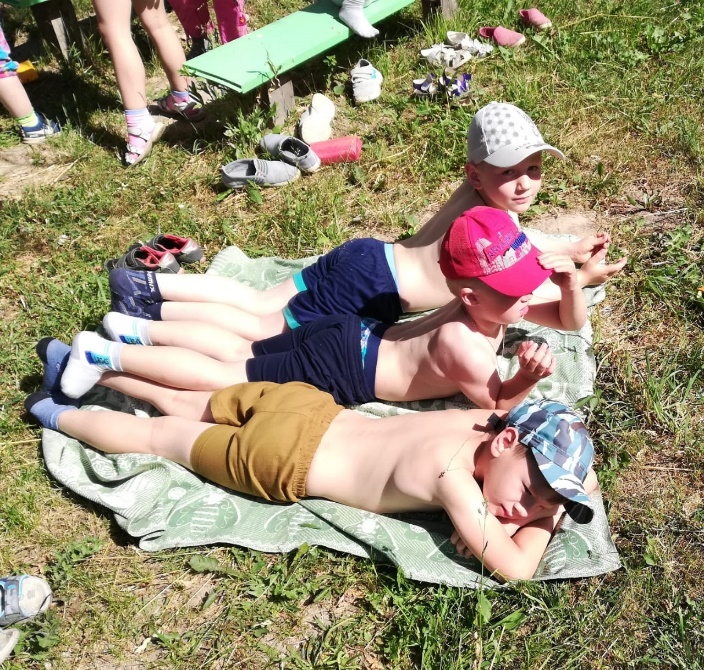 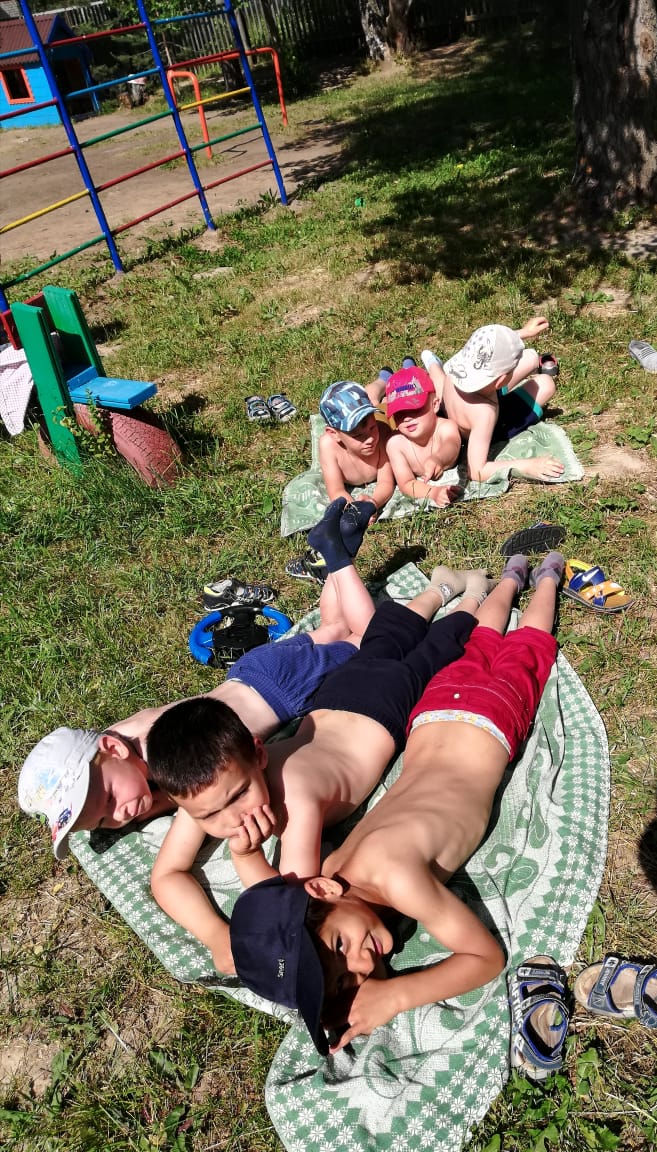 Солнечные ванны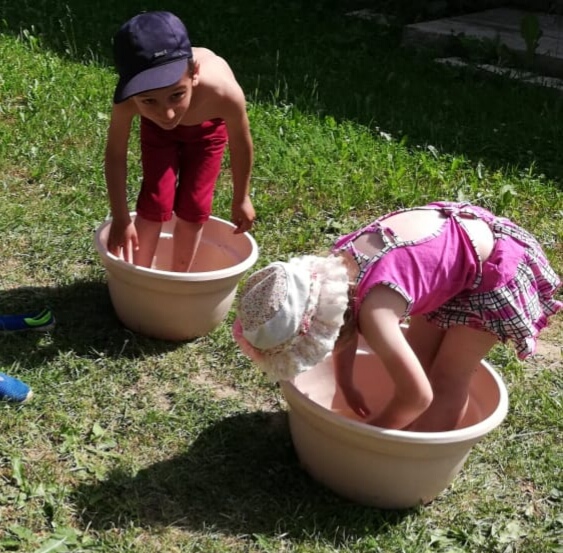 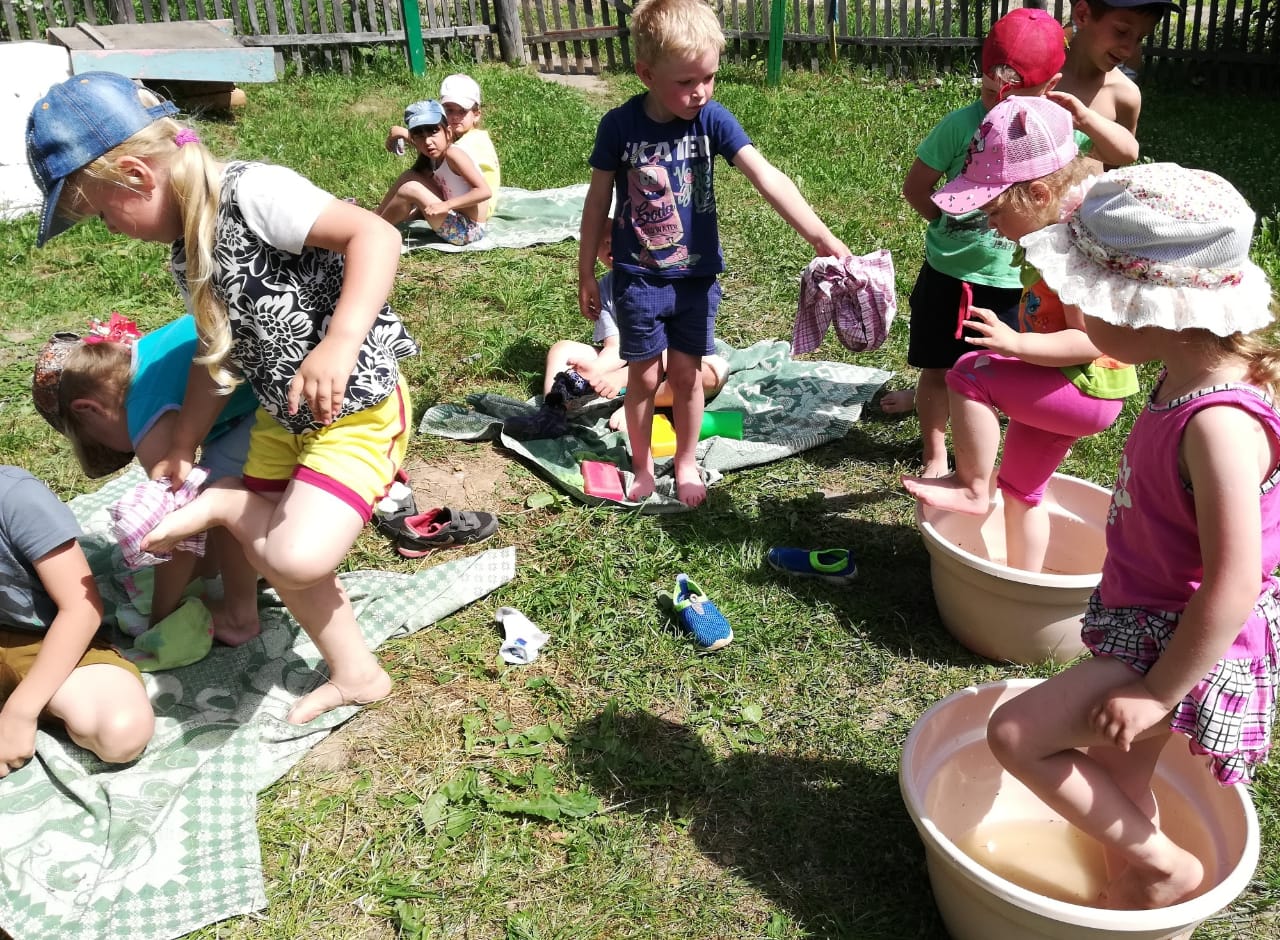                           Прохладные ванночки для ног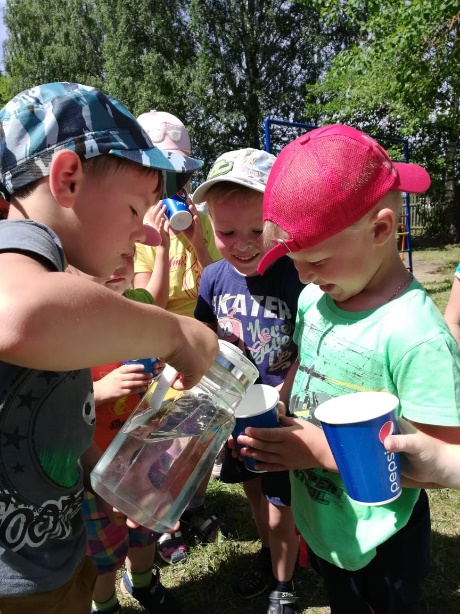 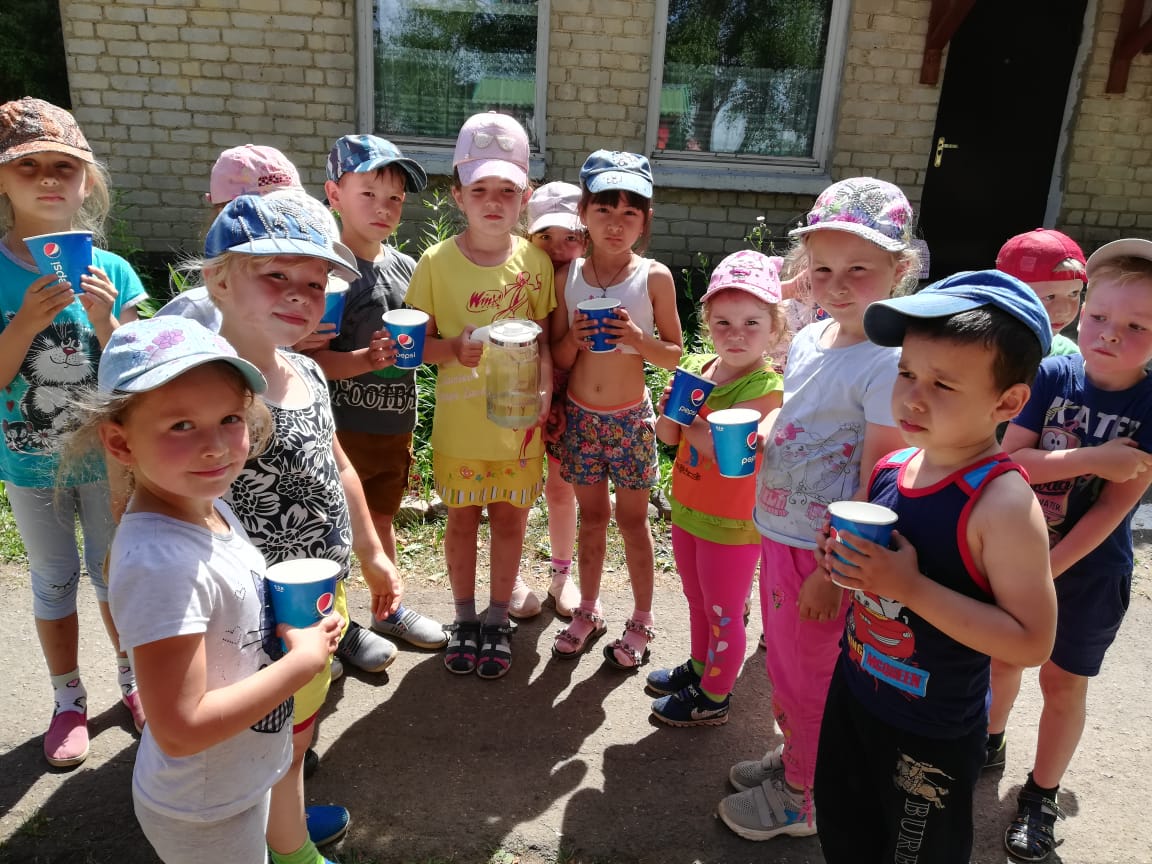                         Полоскание рта прохладной водой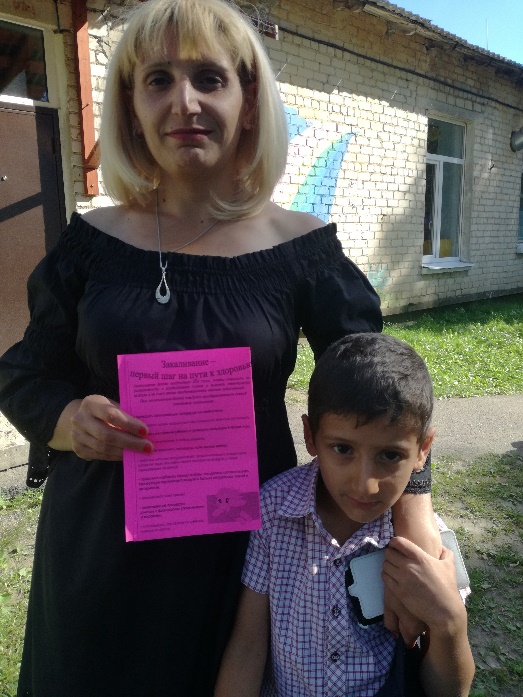 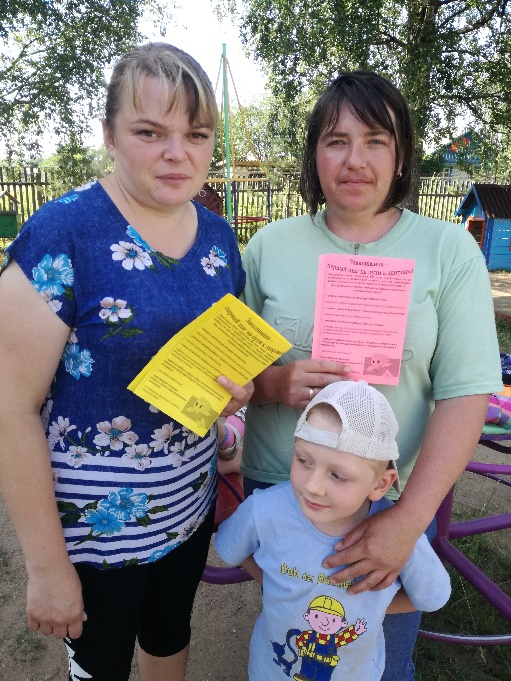 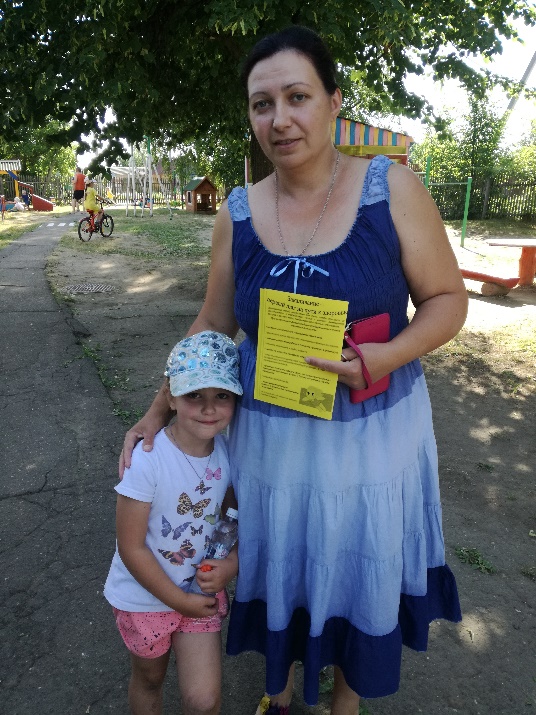 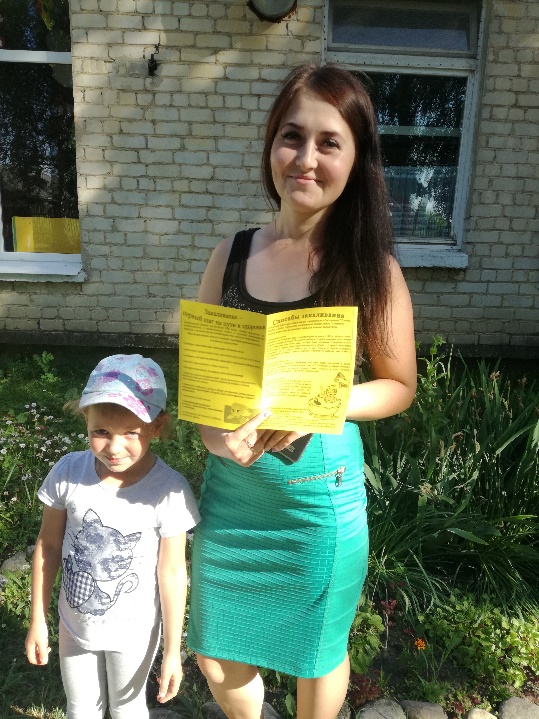 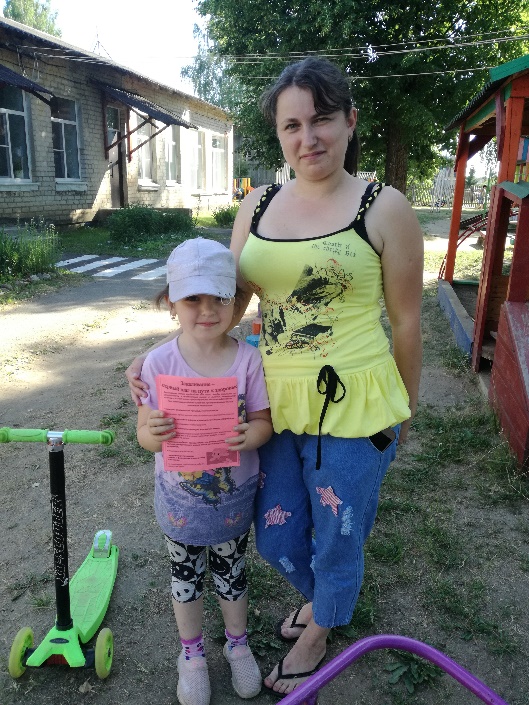 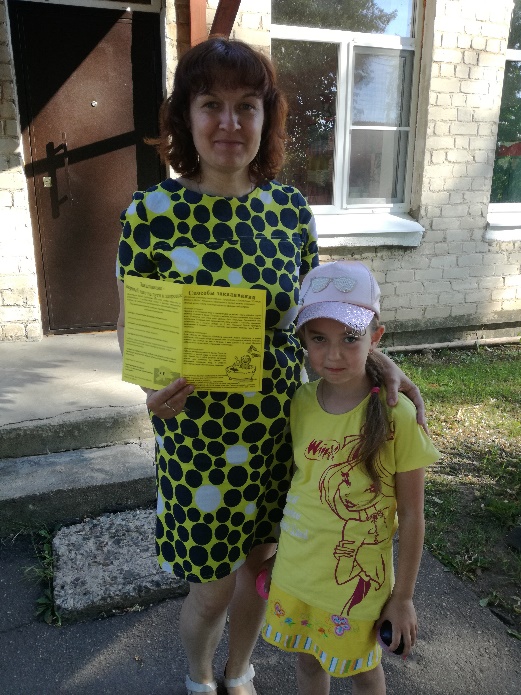 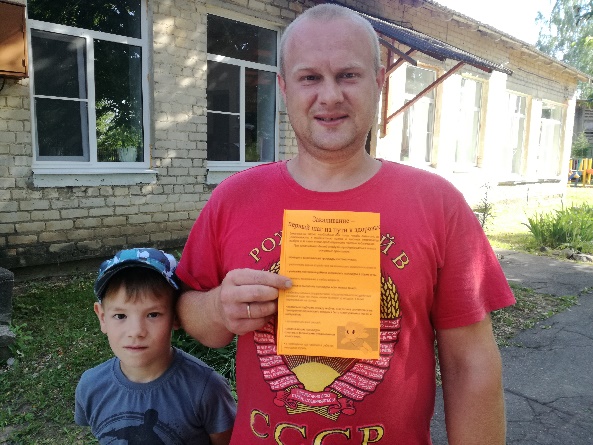 Родителям вручили памятки о пользе закаливания«ЕСЛИ ХОЧЕШЬ БЫТЬ ЗДОРОВ – ЗАКАЛЯЙСЯ!» 